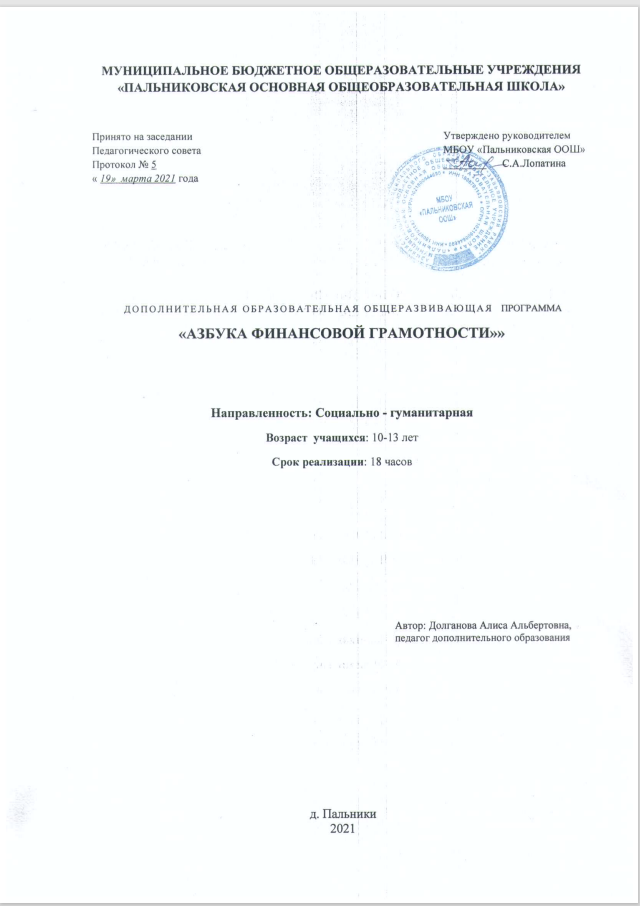 Пояснительная записка Данная программа разработана с действующим  законодательством РФ и уставом  и локальными актами школы. Актуальность данной программы продиктована развитием финансовой системы и появлением широкого спектра новых сложных финансовых продуктов и услуг, которые ставят перед гражданами задачи, к решению которых они не всегда готовы.Финансовая грамотность - необходимое условие жизни в современном мире, поскольку финансовый рынок предоставляет значительно больше возможностей по управлению собственными средствами, чем 5—10 лет назад, и такие понятия как потребительский кредит, ипотека, банковские депозиты плотно вошли в нашу повседневную жизнь. Однако в настоящий момент времени ни нам, ни нашим детям явно недостаточно тех финансовых знаний, которыми мы располагаем. При этом нужно учитывать, что сегодняшние учащиеся — это завтрашние активные участники финансового рынка. Поэтому, если мы сегодня воспитаем наших детей финансово грамотными, значит, завтра мы получим добросовестных налогоплательщиков, ответственных заемщиков, грамотных вкладчиков.Новизной данной программы является направленность курса на формирование финансовой грамотности учащихся на основе построения прямой связи между получаемыми знаниями и их практическим применением, пониманием и использованием финансовой информации на настоящий момент и в долгосрочном периоде и ориентирует на формирование ответственности у подростков за финансовые решения с учетом личной безопасности и благополучия.Отличительной особенностью программы данного курса является то, что он базируется на системно-деятельностном подходе к обучению, который обеспечивает активную учебно-познавательную позицию учащихся. У них формируются не только базовые знания в финансовой сфере, но также необходимые умения, компетенции, личные характеристики и установки.«Финансовая грамотность» программа, реализующая интересы учащихся 5 – 6 классов в сфере экономики семьи.Сроки реализации программы – 1 год.Объем часов, отпущенных на занятия - 18 часов в год при 1 часе в 2 недели.Цели и задачи программыЦель: формирование активной жизненной позиции, развитие экономического образа мышления, воспитание ответственности и нравственного поведения в области экономических отношений в семье и обществе, приобретение опыта применения полученных знаний и умений для решения элементарных вопросов в области экономики семьи.Задачи:- освоить систему знаний о финансовых институтах современного общества и инструментах управления личными финансами;- овладеть умением получать и критически осмысливать экономическую информацию, анализировать, систематизировать полученные данные;- формировать опыт применения знаний о финансовых институтах для эффективной самореализации в сфере управления личными финансами;- формировать основы культуры и индивидуального стиля экономического поведения, ценностей деловой этики;- воспитывать ответственность за экономические решения.Основные содержательные линии курса:Деньги, их история, виды, функции;Семейный бюджет;Экономические отношения семьи и государства;Семья и финансовый бизнес;Собственный бизнес.Освоение содержания опирается на межпредметные связи с курсами математики, истории, географии, обществознания и литературы.Для реализации поставленных целей предлагаются следующие формы организации учебного процесса:Дискуссия, проектно-исследовательская деятельность учащихся, деловая игра, практическая работа, юридическая консультация, правовая консультация, познавательная беседа, интерактивная беседа, мини-проект, мини-исследование, круглый стол, творческая работа, викторина, ролевая игра, сюжетно-ролевая игра, выступления учащихся с показом презентаций, игра-путешествие, правовая игра, дидактическая игра, решение практических и проблемных ситуаций, решение практических и экономических задач, игра с элементами тренинга, работа с документами, аналитическая работа, конференция, конкурсы.Методы обучения.На уровне основного общего образования создаются условия для освоения учащимися образовательных программ, делается акцент на умение самостоятельно и мотивированно организовывать свою познавательную деятельность (от постановки цели до получения и оценки результата) на развитие учебно-исследовательской деятельности учащихся.В процессе обучения используются:1. Приемы актуализации субъективного опыта учащихся;2. Методы диалога и полилога;3. Приемы создания коллективного и индивидуального выбора;4. Игровые методы;5. Методы диагностики и самодиагностики;6. Технологии критического мышления;7. Информационно-коммуникационные технологии;8. Технологии коллективного метода обучения.ОЖИДАЕМЫЕ РЕЗУЛЬТАТЫ РЕАЛИЗАЦИИ ПРОГРАММЫВ результате года обучения результатами изучения программы «Финансовая грамотность» являются:• осознание себя как члена семьи, общества и государства: понимание экономических проблем семьи и участие в их обсуждении; понимание финансовых связей семьи и государства;• использование различных способов поиска, сбора, обработки, анализа, организации, передачи и интерпретации информации; поиск информации в газетах, журналах, на интернет-сайтах и проведение простых опросов и интервью;• формирование умений представлять информацию в зависимости от поставленных задач в виде таблицы, схемы, графика, диаграммы, диаграммы связей (интеллект-карты);• овладение логическими действиями сравнения, анализа, синтеза, обобщения, классификации, установления аналогий и причинно-следственных связей, построения рассуждений, отнесения к известным понятиям;• оценка правильности выполнения действий; самооценка и взаимооценка;• адекватное восприятие предложений товарищей, учителей, родителей.• готовность слушать собеседника и вести диалог;• умение излагать своё мнение, аргументировать свою точку зрения и давать оценку событий;• определение общей цели и путей её достижения; умение договариваться о распределении функций и ролей в совместной деятельности,осуществлять взаимный контроль в совместной деятельности, адекватно оценивать собственное поведение и поведение окружающих.• понимание основных принципов экономической жизни общества: представление о роли денег в семье и обществе, о причинах и последствиях изменения доходов и расходов семьи, о роли государства в экономике семьи;• формирование социальной ответственности: оценка возможностей и потребностей в материальных благах;• приобретение знаний и опыта применения полученных знаний и умений для решения типичных задач в области семейной экономики:знание источников доходов и направлений расходов семьи и умение составлять простой семейный бюджет; знание направлений инвестирования и способов сравнения результатов на простых примерах;• развитие кругозора в области экономической жизни общества и формирование познавательного интереса к изучению общественных дисциплин.Учебный планСодержание программыВводное занятие 1 час.Теория 0,5 часа. Познавательная беседа «Почему так важно изучать финансовую грамотность?» игра "Где ты встречаешься с экономикой".Раздел 1: Доходы и расходы семьи 6 часов.Обсуждение выгоды обмена и причины появления денег. Знакомство с различными формами денег и областями их использования. Знакомство с различными источниками доходов семьи, рассмотрение причины различий размеров доходов у разных семей. Обсуждение направлений расходов семьи и обсуждение того, что принятие решений о покупках зависит от многих факторов. Сравнение соотношения доходов и расходов и понимание последствий их неравенства или равенства;Творческое задание: Постер «Бартер»; творческая работа: диаграмма связей «Доходы семьи»; дискуссия «Профессии XXI в.»; беседа «Как сократить расходы семьи»; экономическая игра "Доходы и расходы"; игра «Рациональная покупка»; решение практических задач «Услуги. Коммунальные услуги»; игра ЖЭКА; дискуссия «Почему нужно планировать семейный бюджет?»Раздел 2: Риски потери денег и имущества и как человек может от этого защититься 3 часа.Рассмотрение непредвиденных ситуации, требующие дополнительных расходов, и понимание, как можно смягчить их последствия. Дискуссия «Экономические последствия непредвиденных событий: болезней, аварий, природных катаклизмов». Познавательная беседа «Страховая компания. Страховой полис».Исследование: «Таинственные аббревиатуры»; ролевая игра «Семейный бюджет».
Раздел 3: Семья и государство: как они взаимодействуют 3 часаРассмотрение того, что государство собирает налоги для выполнения своих функций и социальной поддержки. Деловая игра «Что такое налоги и зачем их платить»; Проект «Государство — это мы!»Раздел 4: Финансовый бизнес: чем он может помочь семье 5 часовРассмотрение видов банковских услуг для физических лиц и объяснить значение банков для экономики семьи. Знакомство с понятием предпринимательской деятельности и основных проблемах малого бизнеса. Обсуждение основных валют и знакомство с тем, как определяется валютный курс.Игра: Парк банковских услуг; творческое задание «Банковские услуги»; сюжетно-ролевая игра «Примеры бизнеса, которым занимаются подростки»; деловая игра "Безработные и предприниматели".Итоговая работа по программе кружка «Финансовая грамотность» 1 часЗаключительное занятие 1 час: Конференция по итогам кружка «Финансовая грамотность».Календарный учебный графикМетодическое обеспечение программыФормы оценивания.Текущая аттестация:Устный опрос;письменная самостоятельная работа: ответы на вопросы;Тестовое задание;Решение задач;Решение кроссворда и анаграммы;мини-исследование;Графическая работа: построение графиков, схем и диаграмм связей;Аналитическая работа: расчёт показателей, анализ статистических данных, оценка результатов;Доклад;Творческая работа: постер, компьютерная презентация.Итоговая аттестация:Кейс;Ролевая игра;Викторина;Тест.Внеурочная деятельность:Исследовательская работа;Творческая работа;Проект: групповой и индивидуальный.Условия реализации программыМатериально-техническое обеспечение:ПК, проектор, экран;Магнитная доска;Аудиоаппаратура;Дидактический материал, наглядные пособия, плакаты.Учебно-методическое и информационное обеспечение:Учебно –методические материалы «Финансовая грамотность» для учащихся 4-х классов Ю. Корлюгова, Е. ГоппеОценочные материалыДля отслеживания результативности образовательного процесса могут использоваться следующие виды контроля:вводный контроль – начало учебного года (опрос, тест);текущий контроль – в течение всего учебного года (опрос, тест);промежуточный контроль – январь (тест, творческая работа);итоговый контроль – май (тест, проект).Описание средств контроля: оценка знаний обучающихся проводится в процессе практических занятий, игровых ситуаций, контрольных опросов и тестирования. Критерии оценки знаний:Высокий уровень – полностью владеет материалом и понимает его, умеет составить полный и правильный ответ на основе изученного материала,  умеет самостоятельно и аргументировано делать анализ, обобщать выводы, самостоятельно и рационально использует наглядные пособия, справочные материалы,  литературу.Уровень Выше среднего – показывает знания изученного материала, дает полный и правильный ответ,  допуская незначительные ошибки или неточности при использовании терминов; материал излагает в определенной логической последовательности, при этом может исправить неточности самостоятельно при требовании или при небольшой помощи  педагога.Средний уровень – усваивает основное содержание учебного материала, имеет пробелы в его усвоении, не препятствующие дальнейшему усвоению программного материала; материал излагает не систематизировано, фрагментарно, не всегда последовательно.Уровень Ниже среднего – имеет отдельные представления об изученном материале, слабо сформированные и неполные знания; не делает выводов и обобщений, не умеет применять их к решению конкретных задач по образцу, отвечает на вопросы только с помощью педагога.Низкий уровень – не смог усвоить основное содержание материала, не знает и не понимает значительную или основную его часть, затрудняется при ответах на стандартные вопросы.Промежуточная аттестацияПроверочная работа Вариант 1Отметь правильный ответ. Валюта – это:  а) стоимость монеты или купюры; б) национальные деньги страны;в) металлические или бумажные знаки, являющиеся мерой стоимости любых товаров и услуг;  г) деньги, которые передаются из рук в руки. 2. Отметь правильный ответ. Купюра – это:  а) бумажные деньги; б) металлические деньги;в) деньги на банковском счёте; г) банковская карта.3. Отметь правильные ответы. Преимущества использования бумажных денег по сравнению с монетами:  а) их легче перевозить;  б) они быстрее изнашиваются; в) их легче подделать; г) их удобнее хранить; д) на них более красивые изображения; е) они имеют большую покупательную силу.4. Отметь правильные ответы. Древнерусские деньги:  а) гривна;б) тенгев) сребреник г) дукат;д) полушка е) копейка;ж) евро; з) доллар;и) цент;к) шекель5. Вставь пропущенное слово. ____________________________________– это финансовая организация, которая проводит операции с деньгами (например, принимает деньги на хранение с уплатой вкладчику определённого процента, даёт деньги в кредит). 6. Установи соответствие. Ответы впиши в таблицу.1) заёмщик а) человек, который берёт кредит в банке 2) вкладчик б) человек, который открывает вклад в банке 7. Реши задачу и отметь правильный ответ. Маша накопила 5 купюр по 50 руб., 6 монет по 10 руб., 12 монет по 5 руб., 9 монет по 2 руб., 33 монеты по 1 руб. и 36 монет по 50 коп. Какая сумма денег имеется у Маши?  а) 310 руб.;б) 370 руб.;  в) 388 руб.;  г) 421 руб.;  д) 439 руб.; е) 528 рубОтвет: __________________________________ 8. Реши задачу и запиши правильный ответ. Штаны «сукна багрецового» стоят 40 алтын. Сможет ли купец приобрести эти штаны, если у него есть 10 гривенников? Ответ: __________________________________ 9. Реши задачу и запиши правильный ответ. Серёжа накопил несколько купюр номиналом 50 руб. и 100 руб. Купюр по 50 руб. больше половины, из них треть новые, а остальные старые. Новых купюр по 50 руб. 3 штуки. Какой может быть максимальная сумма денег у Серёжи? Ответ: __________________________________ 10. Придумай такую задачу, чтобы при её решении нужно было совершать денежные расчёты. 11. Запиши, как ты понимаешь смысл пословицы «Деньги не то, что заработано, а то, что с умом потрачено».Вариант 21. Отметь правильный ответ. Деньги – это:  а) стоимость монеты или купюры;  б) национальные деньги страны;  в) металлические или бумажные знаки, являющиеся мерой стоимости любых товаров и услуг;  г) деньги, которые передаются из рук в руки. 2. Отметь правильный ответ. Безналичные деньги – это деньги, которые:  а) банк даёт взаймы; б) человек (клиент банка) доверяет банку на время; в) используются для платежей с помощью банковской карты или счёта; г) передаются из рук в руки. 3. Отметь правильные ответы. Недостатки использования бумажных денег по сравнению с монетами: а) их легче перевозить;  б) они быстрее изнашиваются;  в) их легче подделать;  г) их удобнее хранить;  д) на них более красивые изображения;  е) они имеют большую покупательную силу. 4. Отметь правильные ответы. Современные российские купюры имеют номинал:  а) 25 руб.;  б) 50 руб.;  в) 200 руб.;  г) 1000 руб.; д) 2000 руб.; е) 3000 руб. 5. Вставь пропущенное слово. ____________________________________ – это прямоугольная пластиковая карта небольшого размера, с помощью которой клиенты банка получают доступ к своим счетам. 6. Установи соответствие. Ответы впиши в таблицу. 1) резервная валюта а) валюта определённой страны запасы которой страны делают для осуществления международной торговли и разных финансовых операций2) национальная валюта в) валюта, 7. Реши задачу и отметь правильный ответ. Мама дала Пете 500 руб. на покупки. После того как мальчик получил сдачу, у него оказалась следующая сумма денег: 100 руб. – 2 купюры, 50 руб. – 1 купюра, 10 руб. – 3 монеты, 5 руб. – 2 монеты, 2 руб. – 1 монета, 50 коп. – 9 монет. Какую сумму сдачи получил Петя? а) 210 руб. 50 коп.;  б) 250 руб.; в) 280 руб. 25 коп.; г) 296 руб. 50 коп.;  д) 300 руб.;  е) 312 руб. 50 коп. 8. Реши задачу и запиши правильный ответ. Одна курица и 5 яиц стоят 1 копейку и 1 денгу. Сможет ли мужик их купить, если у него есть 6 полушек? Ответ: __________________________________ 9*. Реши задачу и запиши правильный ответ. В копилке находятся монеты по 5 и 10 руб. Монет по 10 руб. больше половины, причём четверть из них выпущена в 2010 году. Таких монет пять. Какой может быть максимальная сумма денег в копилке? Ответ: __________________________________ 10*. Придумай такую задачу, чтобы при её решении нужно было совершать денежные расчёты. 11*. Запиши, как ты понимаешь смысл пословицы «Деньги потерял – ничего не потерял, время потерял – много потерял, здоровье потерял – всё потерял». Список литературыЛипсиц И., Вигдорчик Е. Финансовая грамотность. 5—7 классы: материалы для учащихся. - М.: ВИТА-ПРЕСС, 2014.Вигдорчик Е., Липсиц И., Корлюгова Ю. Финансовая грамотность. 5-7 классы: учебная программа. - М.: ВИТА-ПРЕСС, 2014.Вигдорчик Е., Липсиц И., Корлюгова Ю. Финансовая грамотность. 5-7 классы: методические рекомендации для учителя. - М.: ВИТА-ПРЕСС, 2014.Вигдорчик Е., Липсиц И., Корлюгова Ю. Финансовая грамотность. 5-7 классы: материалы для родителей. - М.: ВИТА-ПРЕСС, 2014.Корлюгова Ю., Вигдорчик Е., Липсиц И. Финансовая грамотность. 5—7 классы: контрольные измерительные материалы. — М.: ВИТА-ПРЕСС, 2014.Интернет-источникиCайт журнала «Семейный бюджет» — http://www.7budget.ru;Сайт по основам финансовой грамотности «Достаток.ру» —http://www.dostatok.ru;Журнал «Работа и зарплата» — http://zarplata-i-rabota.ru/zhurnal-rabota-i-zarplata;Портал «Профориентир». «Мир профессий» – http://www.cls-kuntsevo.ru/portal_proforientir/mir_professii_news_prof.php;Сайт «Все о пособиях» — http://subsidii.net/Сайт «Все о страховании» — http://www.o-strahovanie.ru/vidi-strahovaniay.phpСайт «Налоги России» / Ставки налогов в России в 2013 г. — http:// www.taxru.com/blog/2013-02-10-10585Федеральный образовательный портал «Экономика. Социология.Менеджмент» — http://ecsocman.hse.ru/comp/16000682/index.htmlСайт «Основы экономики» — http://basic.economicus.ruСайт «Игра ЖЭКА» http://igra-jeka.ru/Сайт МинФин России https://www.minfin.ru/ru/вашифинансы.рф;fmc.hse.ru;хочумогузнаю.рфСайт «Методическая копилка учителя, воспитателя, родителя» —http://zanimatika.narod.ru/Сайт по основам финансовой грамотности «Достаток.ру» —http://www.dostatok.ruНаименование темыОбщее количество часовТеорияПрактикаВведение. 11Познавательная беседа «Почему так важно изучать финансовую грамотность?» Практикум-игра "Где ты встречаешься с экономикой"1Раздел 1: Доходы и расходы семьи633Беседа «Деньги»Творческое задание Постер «Бартер»11Беседа «Доходы семьи»Творческая работа: диаграмма связей «Доходы семьи»11Дискуссия «Профессии XXI в.»11Дискуссия «Как сократить расходы семьи» Экономическая игра "Доходы и расходы"11Беседа «Семейный бюджет»Решение практических задач «Услуги. Коммунальные услуги11Игра ЖЭКА11Раздел 2: Риски потери денег и имущества и как человек может от этого защититься 312Беседа «Особые жизненные ситуации и как с ними справиться»Решение практических задач11Познавательная беседа «Страховая компания. Страховой полис».11Исследование: «Таинственные аббревиатуры»11Раздел 3: Семья и государство: как они взаимодействуют321Беседа «Налоги»Деловая игра «Что такое налоги и зачем их платить»11Беседа «Социальные пособия»11Проект «Государство — это мы!»11Раздел 4: Финансовый бизнес: чем он может помочь семье 523Беседа: «Банковские услуги»Игра: «Парк банковских услуг»11Беседа «Собственный бизнес»Деловая игра "Безработные и предприниматели"211Беседа «Валюта в современном мире»11Итоговая работа по программе кружка «Финансовая грамотность»11Итого1899№Раздел. Тема.Кол-во часовСодержание урока 1Введение. Познавательная беседа «Почему так важно изучать финансовую грамотность?» Практикум-игра "Где ты встречаешься с экономикой"1.Познавательная беседа «П1очему так важно изучать финансовую грамотность?»Практикум-игра "Где ты встречаешься с экономикой".Раздел 1: Доходы и расходы семьи – 6 ч.Раздел 1: Доходы и расходы семьи – 6 ч.Раздел 1: Доходы и расходы семьи – 6 ч.Раздел 1: Доходы и расходы семьи – 6 ч.2Беседа «Деньги»Творческое задание Постер «Бартер»1 Знакомство с различными формами денег и областями их использования. Сравнение соотношения доходов и расходов и понимание последствий их неравенства или равенства;экономическая игра "Доходы и расходы"; игра «Рациональная покупка»; решение практических задач «Услуги. Коммунальные услуги»; игра ЖЭКА; дискуссия «Почему нужно планировать семейный бюджет?»3Беседа «Доходы семьи»Творческая работа: диаграмма связей «Доходы семьи»1 Знакомство с различными формами денег и областями их использования. Сравнение соотношения доходов и расходов и понимание последствий их неравенства или равенства;экономическая игра "Доходы и расходы"; игра «Рациональная покупка»; решение практических задач «Услуги. Коммунальные услуги»; игра ЖЭКА; дискуссия «Почему нужно планировать семейный бюджет?»4Дискуссия «Профессии XXI в.»1 Знакомство с различными формами денег и областями их использования. Сравнение соотношения доходов и расходов и понимание последствий их неравенства или равенства;экономическая игра "Доходы и расходы"; игра «Рациональная покупка»; решение практических задач «Услуги. Коммунальные услуги»; игра ЖЭКА; дискуссия «Почему нужно планировать семейный бюджет?»5Дискуссия «Как сократить расходы семьи» Экономическая игра "Доходы и расходы"1 Знакомство с различными формами денег и областями их использования. Сравнение соотношения доходов и расходов и понимание последствий их неравенства или равенства;экономическая игра "Доходы и расходы"; игра «Рациональная покупка»; решение практических задач «Услуги. Коммунальные услуги»; игра ЖЭКА; дискуссия «Почему нужно планировать семейный бюджет?»6Беседа «Семейный бюджет»Решение практических задач «Услуги. Коммунальные услуги1 Знакомство с различными формами денег и областями их использования. Сравнение соотношения доходов и расходов и понимание последствий их неравенства или равенства;экономическая игра "Доходы и расходы"; игра «Рациональная покупка»; решение практических задач «Услуги. Коммунальные услуги»; игра ЖЭКА; дискуссия «Почему нужно планировать семейный бюджет?»7Игра ЖЭКА1 Знакомство с различными формами денег и областями их использования. Сравнение соотношения доходов и расходов и понимание последствий их неравенства или равенства;экономическая игра "Доходы и расходы"; игра «Рациональная покупка»; решение практических задач «Услуги. Коммунальные услуги»; игра ЖЭКА; дискуссия «Почему нужно планировать семейный бюджет?»Раздел 2: Риски потери денег и имущества и как человек может от этого защититься – 3ч.Раздел 2: Риски потери денег и имущества и как человек может от этого защититься – 3ч.Раздел 2: Риски потери денег и имущества и как человек может от этого защититься – 3ч.Раздел 2: Риски потери денег и имущества и как человек может от этого защититься – 3ч.8Беседа «Особые жизненные ситуации и как с ними справиться»Решение практических задач1Непредвиденных ситуации, требующие дополнительных расходов, и понимание, как можно смягчить их последствия. Дискуссия «Экономические последствия непредвиденных событий: болезней, аварий, природных катаклизмов». Познавательная беседа «Страховая компания. Страховой полис».Исследование: «Таинственные аббревиатуры»; ролевая игра «Семейный бюджет».9Познавательная беседа «Страховая компания. Страховой полис».1Непредвиденных ситуации, требующие дополнительных расходов, и понимание, как можно смягчить их последствия. Дискуссия «Экономические последствия непредвиденных событий: болезней, аварий, природных катаклизмов». Познавательная беседа «Страховая компания. Страховой полис».Исследование: «Таинственные аббревиатуры»; ролевая игра «Семейный бюджет».10Исследование: «Таинственные аббревиатуры»1Непредвиденных ситуации, требующие дополнительных расходов, и понимание, как можно смягчить их последствия. Дискуссия «Экономические последствия непредвиденных событий: болезней, аварий, природных катаклизмов». Познавательная беседа «Страховая компания. Страховой полис».Исследование: «Таинственные аббревиатуры»; ролевая игра «Семейный бюджет».Раздел 3: Семья и государство: как они взаимодействуют – 3ч.Раздел 3: Семья и государство: как они взаимодействуют – 3ч.Раздел 3: Семья и государство: как они взаимодействуют – 3ч.Раздел 3: Семья и государство: как они взаимодействуют – 3ч.11Беседа «Налоги»Деловая игра «Что такое налоги и зачем их платить»1Рассмотрение того, что государство собирает налоги для выполнения своих функций и социальной поддержки.Деловая игра «Что такое налоги и зачем их платить»; Проект «Государство — это мы!»12Беседа «Социальные пособия»1Рассмотрение того, что государство собирает налоги для выполнения своих функций и социальной поддержки.Деловая игра «Что такое налоги и зачем их платить»; Проект «Государство — это мы!»13Проект «Государство — это мы!»1Рассмотрение того, что государство собирает налоги для выполнения своих функций и социальной поддержки.Деловая игра «Что такое налоги и зачем их платить»; Проект «Государство — это мы!»Раздел 4: Финансовый бизнес: чем он может помочь семье – 5ч.Раздел 4: Финансовый бизнес: чем он может помочь семье – 5ч.Раздел 4: Финансовый бизнес: чем он может помочь семье – 5ч.Раздел 4: Финансовый бизнес: чем он может помочь семье – 5ч.14Беседа: «Банковские услуги»Игра: «Парк банковских услуг»1Знакомство с понятием предпринимательской деятельности и основных проблемах малого бизнеса. Обсуждение основных валют и знакомство с тем, как определяется валютный курс.Игра: Парк банковских услуг; творческое задание «Банковские услуги»; сюжетно-ролевая игра «Примеры бизнеса, которым занимаются подростки»; деловая игра "Безработные и предприниматели".15-16Беседа «Собственный бизнес»Деловая игра "Безработные и предприниматели"2Знакомство с понятием предпринимательской деятельности и основных проблемах малого бизнеса. Обсуждение основных валют и знакомство с тем, как определяется валютный курс.Игра: Парк банковских услуг; творческое задание «Банковские услуги»; сюжетно-ролевая игра «Примеры бизнеса, которым занимаются подростки»; деловая игра "Безработные и предприниматели".17Беседа «Валюта в современном мире»1Знакомство с понятием предпринимательской деятельности и основных проблемах малого бизнеса. Обсуждение основных валют и знакомство с тем, как определяется валютный курс.Игра: Парк банковских услуг; творческое задание «Банковские услуги»; сюжетно-ролевая игра «Примеры бизнеса, которым занимаются подростки»; деловая игра "Безработные и предприниматели".18Итоговая работа по программе кружка «Финансовая грамотность»1Знакомство с понятием предпринимательской деятельности и основных проблемах малого бизнеса. Обсуждение основных валют и знакомство с тем, как определяется валютный курс.Игра: Парк банковских услуг; творческое задание «Банковские услуги»; сюжетно-ролевая игра «Примеры бизнеса, которым занимаются подростки»; деловая игра "Безработные и предприниматели".№Раздел Форма занятияПриемы и методы организации учебно-воспитательного процессаТехническое оснащение программы, методический и дидактический материалФорма подведения итогов1Вводное занятие Беседа; Практика-играТеоретические ПрактическиеКоллективныекарточкиопрос2Доходы и расходы семьиБеседа;Творческая работа;Экономическая игра;Решение задач; Интернет-играТеоретические ПрактическиеКоллективныеИндивидуальныеВатман;Фломастеры;Карандаши;Литература;Карточки;Ножницы;Компьютер;ПостерДиаграмма связейЭссеКроссворд3Риски потери денег и имущества и как человек может от этого защититьсяБеседа;Дискуссия;Ролевая игра;ИсследованиеТеоретическиеПрактическиеКоллективныеИндивидуальныеКарточки,калькуляторы;фломастерыКроссвордИгра4Семья и государство: как они взаимодействуютБеседа;Деловая игра;Подготовка проектаТеоретическиеПрактическиеКоллективныеИндивидуальныеКомпьютерПроект-презентация5Финансовый бизнес: чем он может помочь семьеБеседа;Эк.игра;Сюжетно-ролевая игра;Деловая играТеоретическиеПрактическиеКоллективныеИндивидуальныеКарточки;Фломастеры;
Карточки с ролямиКроссворд6Итоговая работа по программе кружка «Финансовая грамотность»Итоговая работаТеоретическиеИндивидуальныеКарточки;РучкиИтоговая работа1212